Beaumont Parish Hall Beetle Drive in January 2007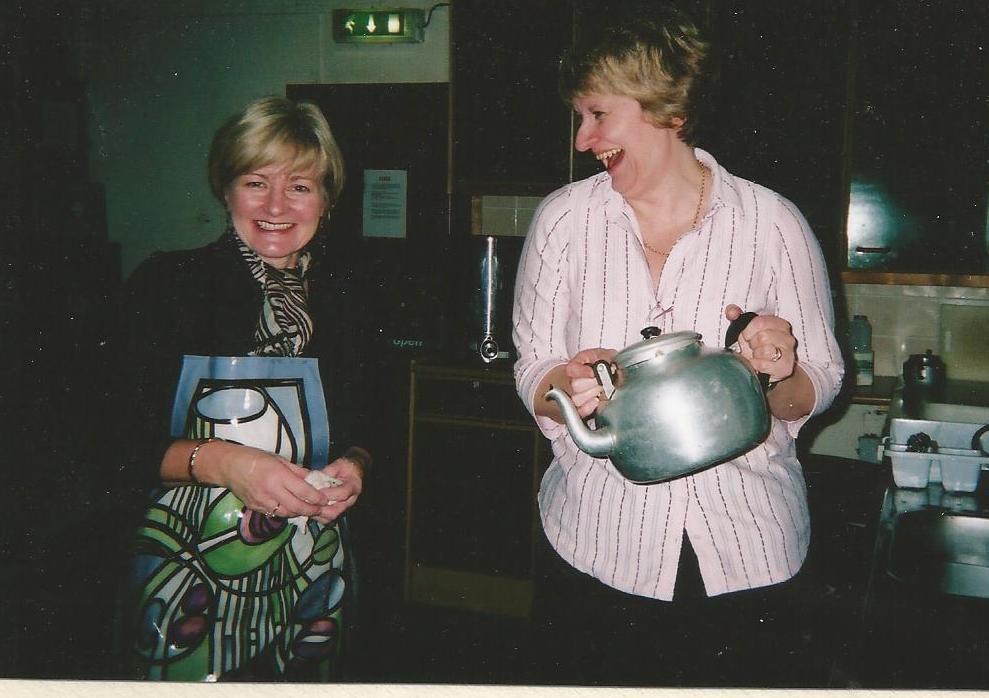 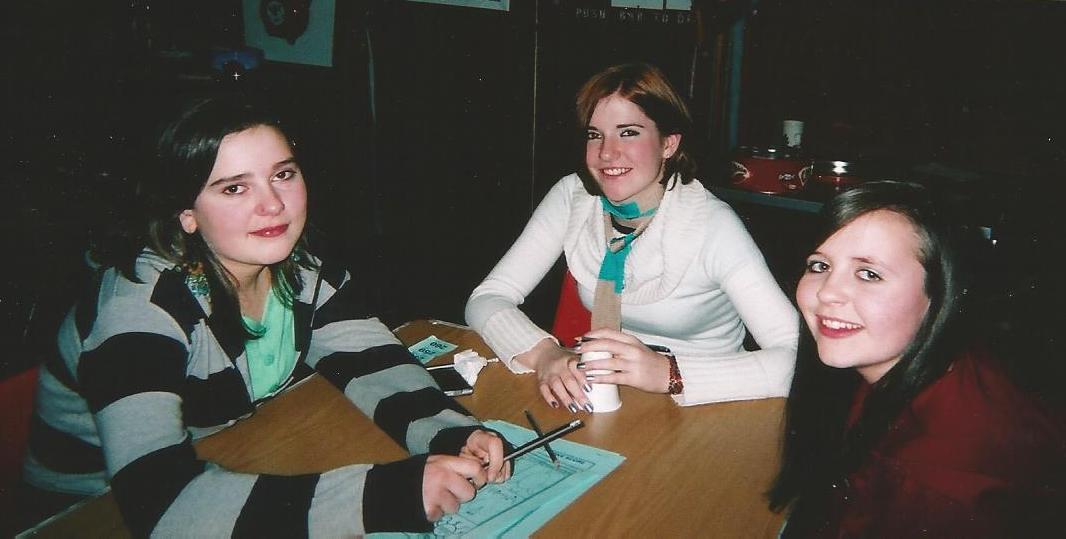 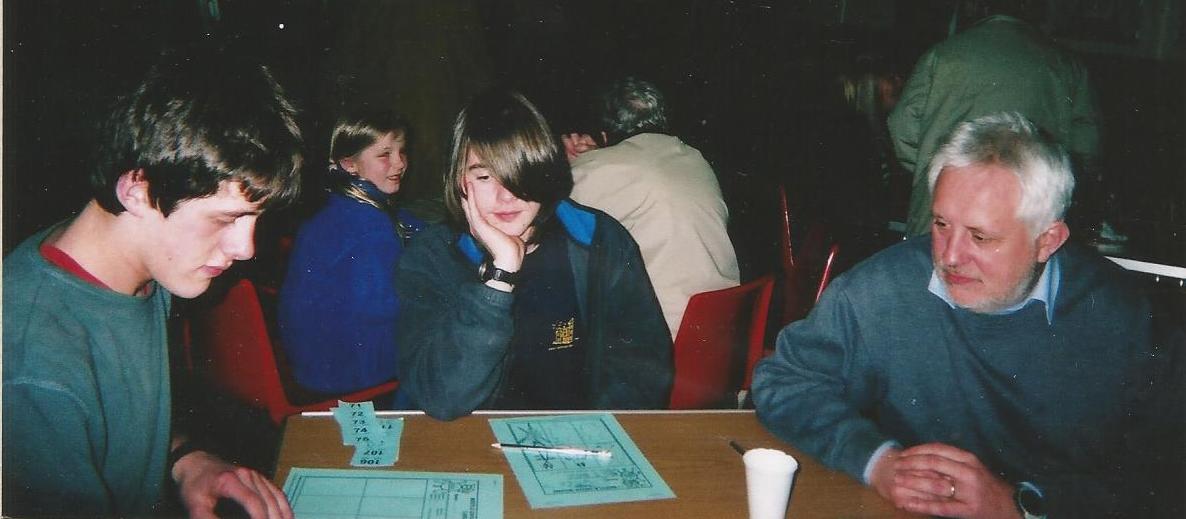 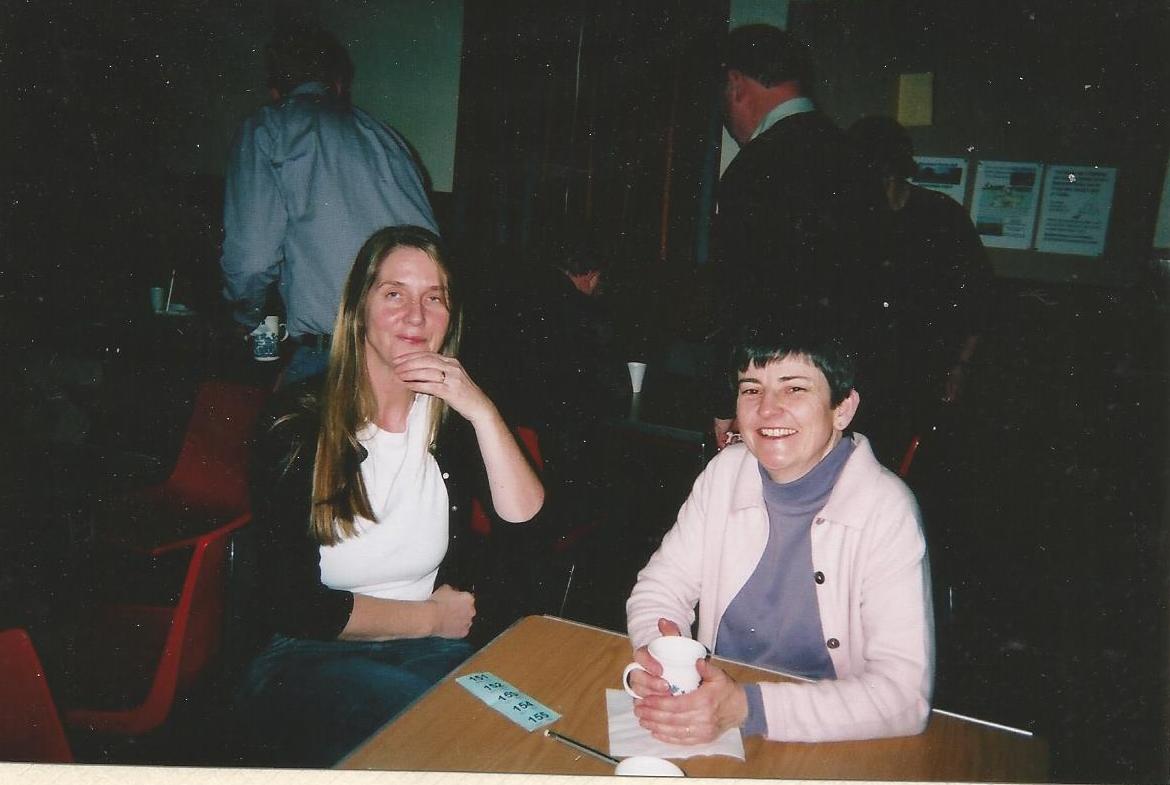 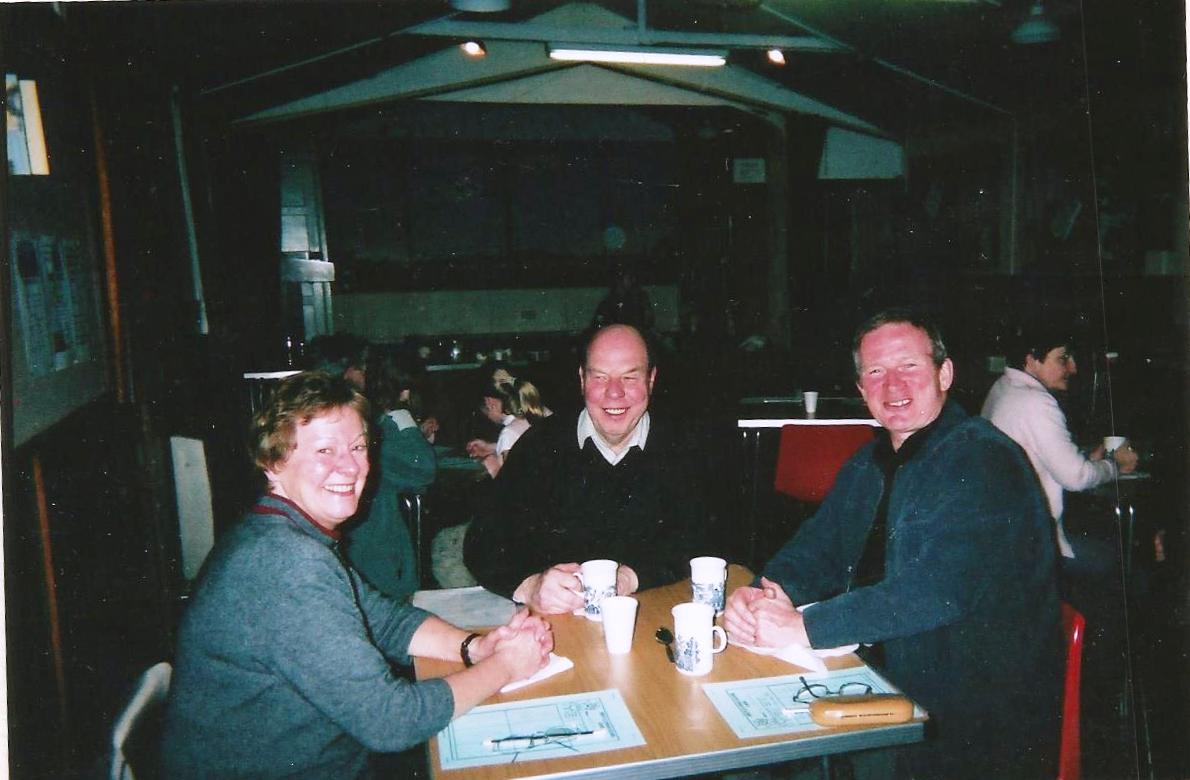 